Дирий Сергей ВасильевичDocuments and further information:имеются все в наличиеPosition applied for: WelderDate of birth: 08.08.1967 (age: 50)Citizenship: UkraineResidence permit in Ukraine: NoCountry of residence: UkraineCity of residence: OdessaPermanent address: Ак.Заболотного 4 кв.3E-Mail: diriy@yandex.ruU.S. visa: NoE.U. visa: NoUkrainian biometric international passport: Not specifiedDate available from: 29.01.2009English knowledge: GoodMinimum salary: 2500 $ per month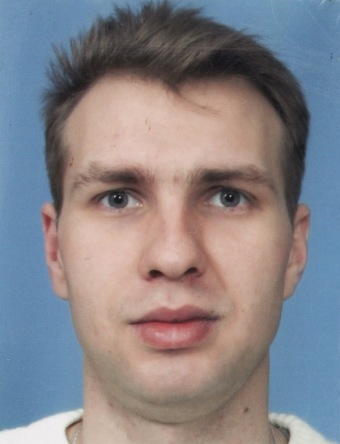 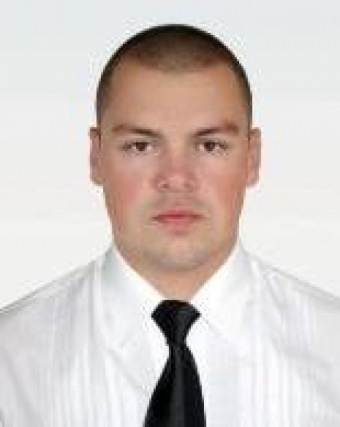 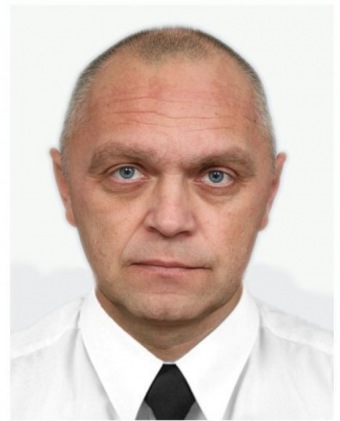 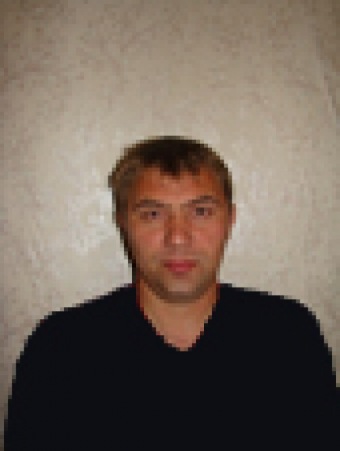 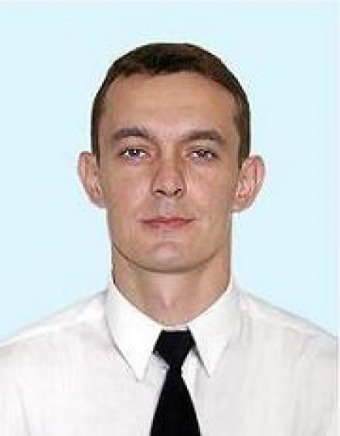 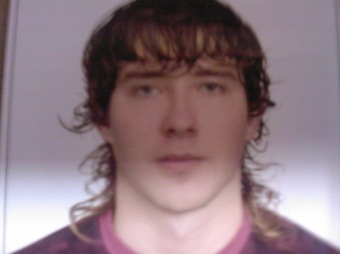 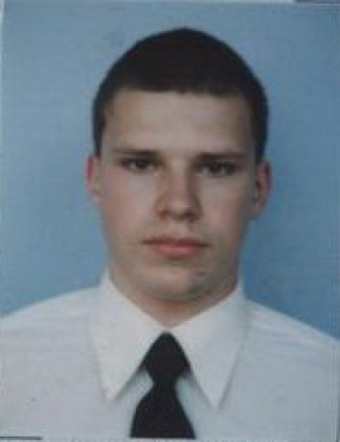 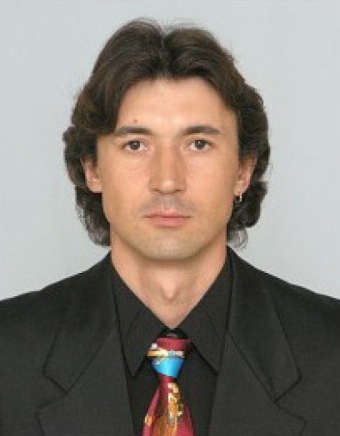 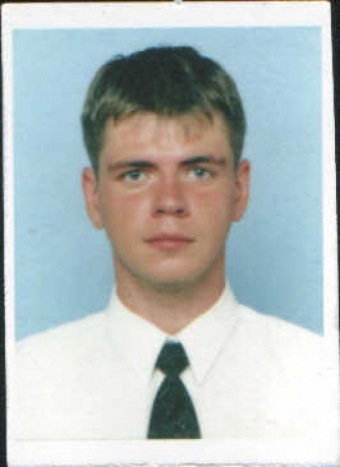 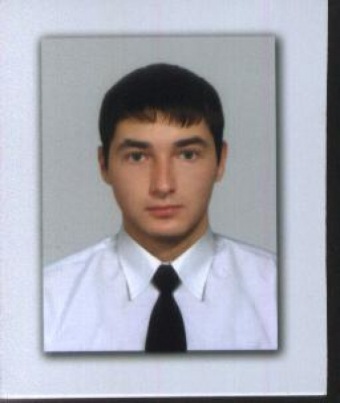 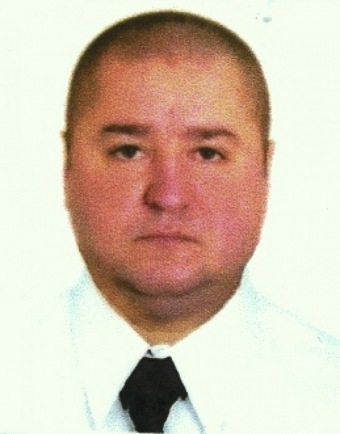 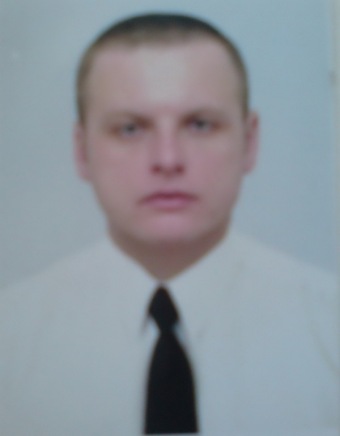 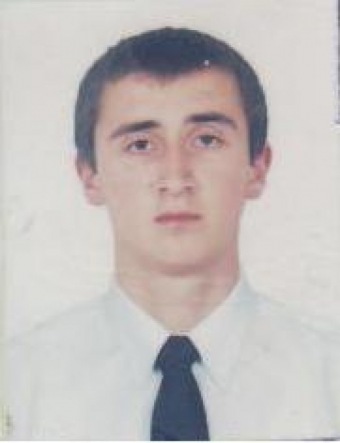 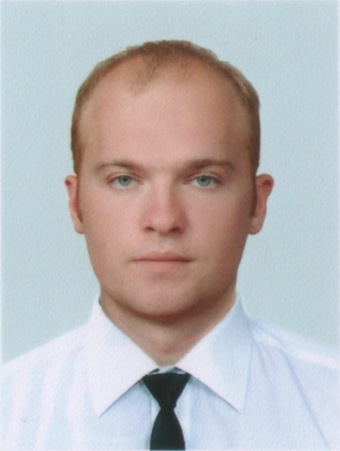 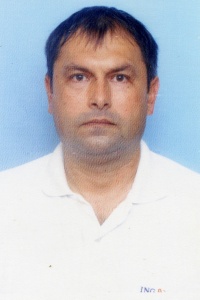 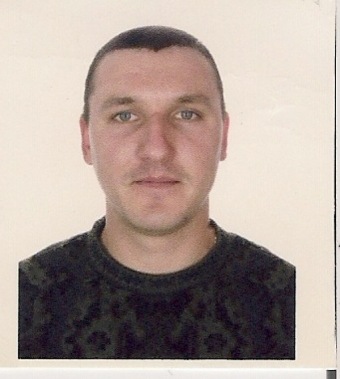 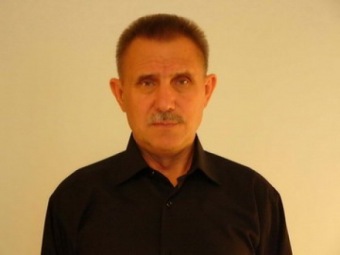 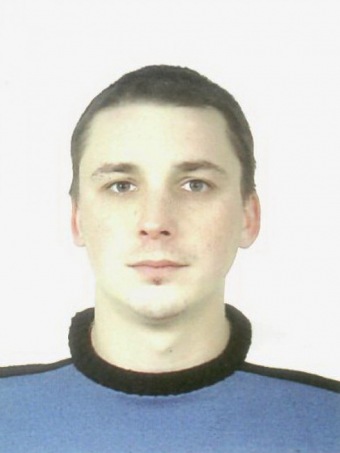 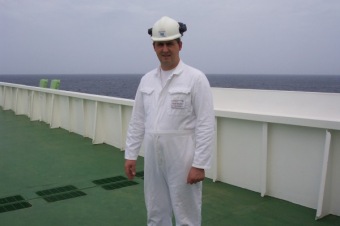 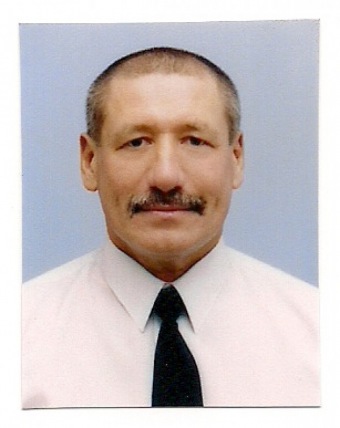 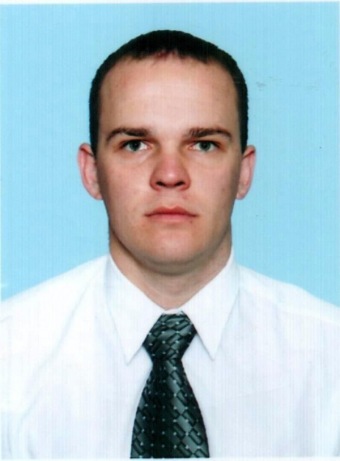 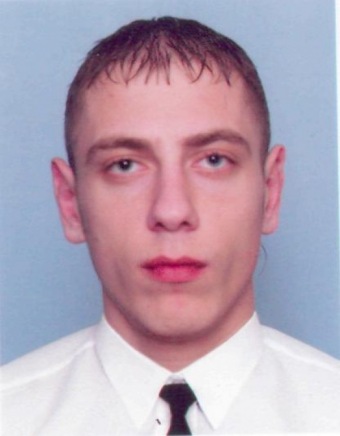 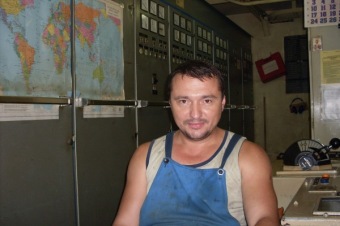 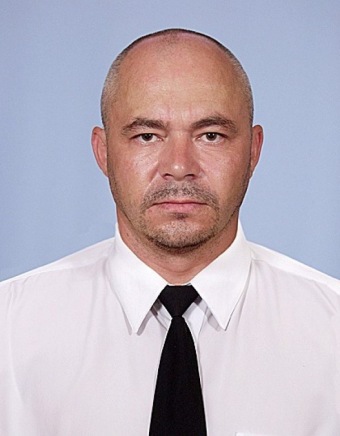 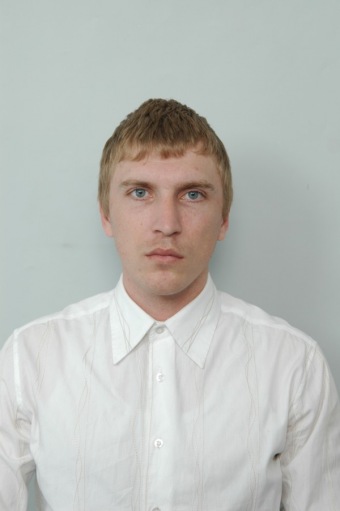 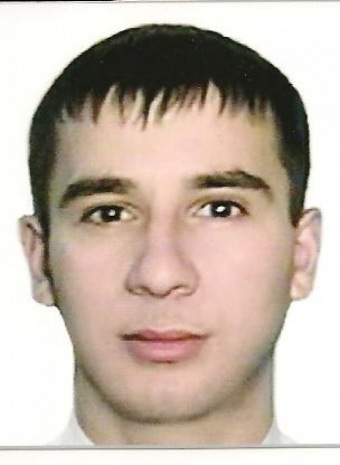 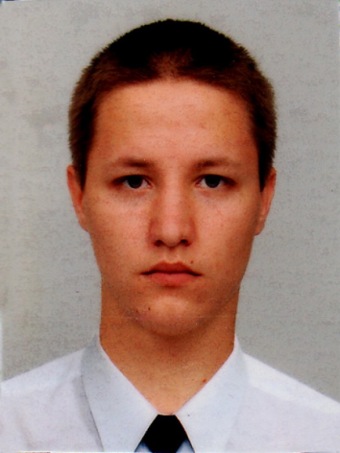 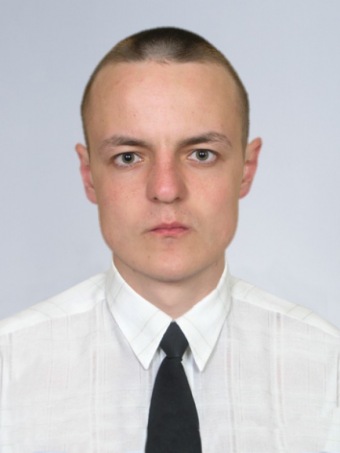 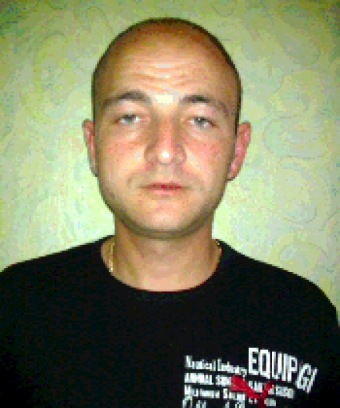 